FRIDAY February 23, 2024 - USBC CertifiedTWO SQUADS: 2:00PM OR 6:00PM- 3 game singlesOPEN, GIRLS and COACHES DivisionENTRY DEADLINE: First come, first served until tournament is full or February 18, 2024 deadline.Late Entries will not be accepted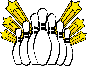 OSUSBC CERTIFIED:  Tournament will be certified for current OSUSBC Members.ENTRY FEE: 	$35 - Singles (Expenses $16.00, Awards $19.00)TOURNAMENT FORMAT:  3 regular scratch games on one pair of lanes. Check-in 30 minutes before squad time. Tardy players will receive zero for missed frames. Winners determined by total pin fall, boys, girls and coaches’ divisions. 
AWARDS:  Returned 100% in 1 to 5 ratio. Certificates for First-Second-Third place. Scholarships handed out for the OPEN and GIRLS divisions and will be managed through USBC SMART, Account 9453; Coaches will receive cash prizes.  DRESS CODE:  Athletes will wear their high school team shirt. Girls are to wear slacks, dress cords, , leggings (solid black or tan color and not made of a see-through material), skirts or shorts provided the inner seam length of the shorts are at least six (6) inches. Boys are to wear slacks or dress cords. No undergarments showing. Absolutely no holes, patches or frayed hems will be allowed. HATS, OVERALLS and JEANS OF ANY TYPE WILL NOT BE ALLOWED! Tournament committee reserves the right to determine appropriate attire.SPORTSMANSHIP: Foul language (verbal or written), inappropriate gestures, intentional fouls, and abusive behavior toward equipment or people will not be allowed by any participating player, coach or scorekeeper for the duration of the tournament.Detach, submit completed entry below with total fees - $35.00 for singles, (payable to OSUSBC High School Bowling)Detach, submit completed entry below with total fees - $35.00 for singles, (payable to OSUSBC High School Bowling)Detach, submit completed entry below with total fees - $35.00 for singles, (payable to OSUSBC High School Bowling)Detach, submit completed entry below with total fees - $35.00 for singles, (payable to OSUSBC High School Bowling)Detach, submit completed entry below with total fees - $35.00 for singles, (payable to OSUSBC High School Bowling)Detach, submit completed entry below with total fees - $35.00 for singles, (payable to OSUSBC High School Bowling)Detach, submit completed entry below with total fees - $35.00 for singles, (payable to OSUSBC High School Bowling)Detach, submit completed entry below with total fees - $35.00 for singles, (payable to OSUSBC High School Bowling)Detach, submit completed entry below with total fees - $35.00 for singles, (payable to OSUSBC High School Bowling)Detach, submit completed entry below with total fees - $35.00 for singles, (payable to OSUSBC High School Bowling)Detach, submit completed entry below with total fees - $35.00 for singles, (payable to OSUSBC High School Bowling)Detach, submit completed entry below with total fees - $35.00 for singles, (payable to OSUSBC High School Bowling)Detach, submit completed entry below with total fees - $35.00 for singles, (payable to OSUSBC High School Bowling)Detach, submit completed entry below with total fees - $35.00 for singles, (payable to OSUSBC High School Bowling)Detach, submit completed entry below with total fees - $35.00 for singles, (payable to OSUSBC High School Bowling)Detach, submit completed entry below with total fees - $35.00 for singles, (payable to OSUSBC High School Bowling)Detach, submit completed entry below with total fees - $35.00 for singles, (payable to OSUSBC High School Bowling)Detach, submit completed entry below with total fees - $35.00 for singles, (payable to OSUSBC High School Bowling)Detach, submit completed entry below with total fees - $35.00 for singles, (payable to OSUSBC High School Bowling)Detach, submit completed entry below with total fees - $35.00 for singles, (payable to OSUSBC High School Bowling)Detach, submit completed entry below with total fees - $35.00 for singles, (payable to OSUSBC High School Bowling)Detach, submit completed entry below with total fees - $35.00 for singles, (payable to OSUSBC High School Bowling)Detach, submit completed entry below with total fees - $35.00 for singles, (payable to OSUSBC High School Bowling)Detach, submit completed entry below with total fees - $35.00 for singles, (payable to OSUSBC High School Bowling)Detach, submit completed entry below with total fees - $35.00 for singles, (payable to OSUSBC High School Bowling)Detach, submit completed entry below with total fees - $35.00 for singles, (payable to OSUSBC High School Bowling)Detach, submit completed entry below with total fees - $35.00 for singles, (payable to OSUSBC High School Bowling)Detach, submit completed entry below with total fees - $35.00 for singles, (payable to OSUSBC High School Bowling)Detach, submit completed entry below with total fees - $35.00 for singles, (payable to OSUSBC High School Bowling)Detach, submit completed entry below with total fees - $35.00 for singles, (payable to OSUSBC High School Bowling)TIMOTHY BERKEY, OSUSBC High School Program Manager, (1885 Yvonne St Se, Salem, Oregon 97306)Phone: (971)240-3593,  Email: hs.manager@osusbc.comTIMOTHY BERKEY, OSUSBC High School Program Manager, (1885 Yvonne St Se, Salem, Oregon 97306)Phone: (971)240-3593,  Email: hs.manager@osusbc.comTIMOTHY BERKEY, OSUSBC High School Program Manager, (1885 Yvonne St Se, Salem, Oregon 97306)Phone: (971)240-3593,  Email: hs.manager@osusbc.comTIMOTHY BERKEY, OSUSBC High School Program Manager, (1885 Yvonne St Se, Salem, Oregon 97306)Phone: (971)240-3593,  Email: hs.manager@osusbc.comTIMOTHY BERKEY, OSUSBC High School Program Manager, (1885 Yvonne St Se, Salem, Oregon 97306)Phone: (971)240-3593,  Email: hs.manager@osusbc.comTIMOTHY BERKEY, OSUSBC High School Program Manager, (1885 Yvonne St Se, Salem, Oregon 97306)Phone: (971)240-3593,  Email: hs.manager@osusbc.comTIMOTHY BERKEY, OSUSBC High School Program Manager, (1885 Yvonne St Se, Salem, Oregon 97306)Phone: (971)240-3593,  Email: hs.manager@osusbc.comTIMOTHY BERKEY, OSUSBC High School Program Manager, (1885 Yvonne St Se, Salem, Oregon 97306)Phone: (971)240-3593,  Email: hs.manager@osusbc.comTIMOTHY BERKEY, OSUSBC High School Program Manager, (1885 Yvonne St Se, Salem, Oregon 97306)Phone: (971)240-3593,  Email: hs.manager@osusbc.comTIMOTHY BERKEY, OSUSBC High School Program Manager, (1885 Yvonne St Se, Salem, Oregon 97306)Phone: (971)240-3593,  Email: hs.manager@osusbc.comTIMOTHY BERKEY, OSUSBC High School Program Manager, (1885 Yvonne St Se, Salem, Oregon 97306)Phone: (971)240-3593,  Email: hs.manager@osusbc.comTIMOTHY BERKEY, OSUSBC High School Program Manager, (1885 Yvonne St Se, Salem, Oregon 97306)Phone: (971)240-3593,  Email: hs.manager@osusbc.comTIMOTHY BERKEY, OSUSBC High School Program Manager, (1885 Yvonne St Se, Salem, Oregon 97306)Phone: (971)240-3593,  Email: hs.manager@osusbc.comTIMOTHY BERKEY, OSUSBC High School Program Manager, (1885 Yvonne St Se, Salem, Oregon 97306)Phone: (971)240-3593,  Email: hs.manager@osusbc.comTIMOTHY BERKEY, OSUSBC High School Program Manager, (1885 Yvonne St Se, Salem, Oregon 97306)Phone: (971)240-3593,  Email: hs.manager@osusbc.comTIMOTHY BERKEY, OSUSBC High School Program Manager, (1885 Yvonne St Se, Salem, Oregon 97306)Phone: (971)240-3593,  Email: hs.manager@osusbc.comTIMOTHY BERKEY, OSUSBC High School Program Manager, (1885 Yvonne St Se, Salem, Oregon 97306)Phone: (971)240-3593,  Email: hs.manager@osusbc.comTIMOTHY BERKEY, OSUSBC High School Program Manager, (1885 Yvonne St Se, Salem, Oregon 97306)Phone: (971)240-3593,  Email: hs.manager@osusbc.comTIMOTHY BERKEY, OSUSBC High School Program Manager, (1885 Yvonne St Se, Salem, Oregon 97306)Phone: (971)240-3593,  Email: hs.manager@osusbc.comTIMOTHY BERKEY, OSUSBC High School Program Manager, (1885 Yvonne St Se, Salem, Oregon 97306)Phone: (971)240-3593,  Email: hs.manager@osusbc.comTIMOTHY BERKEY, OSUSBC High School Program Manager, (1885 Yvonne St Se, Salem, Oregon 97306)Phone: (971)240-3593,  Email: hs.manager@osusbc.comTIMOTHY BERKEY, OSUSBC High School Program Manager, (1885 Yvonne St Se, Salem, Oregon 97306)Phone: (971)240-3593,  Email: hs.manager@osusbc.comTIMOTHY BERKEY, OSUSBC High School Program Manager, (1885 Yvonne St Se, Salem, Oregon 97306)Phone: (971)240-3593,  Email: hs.manager@osusbc.comTIMOTHY BERKEY, OSUSBC High School Program Manager, (1885 Yvonne St Se, Salem, Oregon 97306)Phone: (971)240-3593,  Email: hs.manager@osusbc.comTIMOTHY BERKEY, OSUSBC High School Program Manager, (1885 Yvonne St Se, Salem, Oregon 97306)Phone: (971)240-3593,  Email: hs.manager@osusbc.comTIMOTHY BERKEY, OSUSBC High School Program Manager, (1885 Yvonne St Se, Salem, Oregon 97306)Phone: (971)240-3593,  Email: hs.manager@osusbc.comTIMOTHY BERKEY, OSUSBC High School Program Manager, (1885 Yvonne St Se, Salem, Oregon 97306)Phone: (971)240-3593,  Email: hs.manager@osusbc.comTIMOTHY BERKEY, OSUSBC High School Program Manager, (1885 Yvonne St Se, Salem, Oregon 97306)Phone: (971)240-3593,  Email: hs.manager@osusbc.comTIMOTHY BERKEY, OSUSBC High School Program Manager, (1885 Yvonne St Se, Salem, Oregon 97306)Phone: (971)240-3593,  Email: hs.manager@osusbc.comTIMOTHY BERKEY, OSUSBC High School Program Manager, (1885 Yvonne St Se, Salem, Oregon 97306)Phone: (971)240-3593,  Email: hs.manager@osusbc.comNameNameHigh SchoolHigh SchoolHigh SchoolHigh SchoolHigh SchoolGraduation YearGraduation YearGraduation YearGraduation YearGraduation YearAddressAddressAddressPhonePhonePhoneUSBC #USBC #USBC #USBC #USBC #CityZIPZIPZIPEmailEmailEmailDate of BirthDate of BirthDate of BirthDate of BirthDate of BirthDivision (Circle One)Division (Circle One)Division (Circle One)Division (Circle One)Division (Circle One)Division (Circle One)GirlsGirlsGirlsOpenOpenOpenCoach MenCoach MenCoach MenCoach WomenCoach WomenCoach WomenCoach WomenCoach WomenSquad Choice________Squad Choice________Squad Choice________Squad Choice________Squad Choice________OFFICE USE:OFFICE USE:OFFICE USE:OFFICE USE:Entry #Amount Rec’dAmount Rec’dAmount Rec’dAmount Rec’dAmount Rec’d$$$$Date Rec’dDate Rec’dDate Rec’dDate Rec’dCash/Check#Cash/Check#Cash/Check#Cash/Check#Tournament Manager will confirm your entry was received by email.Tournament Manager will confirm your entry was received by email.Tournament Manager will confirm your entry was received by email.Tournament Manager will confirm your entry was received by email.Tournament Manager will confirm your entry was received by email.Tournament Manager will confirm your entry was received by email.Tournament Manager will confirm your entry was received by email.Tournament Manager will confirm your entry was received by email.Tournament Manager will confirm your entry was received by email.Tournament Manager will confirm your entry was received by email.Tournament Manager will confirm your entry was received by email.Tournament Manager will confirm your entry was received by email.Tournament Manager will confirm your entry was received by email.Tournament Manager will confirm your entry was received by email.Tournament Manager will confirm your entry was received by email.Tournament Manager will confirm your entry was received by email.Tournament Manager will confirm your entry was received by email.Tournament Manager will confirm your entry was received by email.Tournament Manager will confirm your entry was received by email.Tournament Manager will confirm your entry was received by email.Tournament Manager will confirm your entry was received by email.Tournament Manager will confirm your entry was received by email.Tournament Manager will confirm your entry was received by email.Tournament Manager will confirm your entry was received by email.Tournament Manager will confirm your entry was received by email.Tournament Manager will confirm your entry was received by email.Tournament Manager will confirm your entry was received by email.Tournament Manager will confirm your entry was received by email.Tournament Manager will confirm your entry was received by email.Tournament Manager will confirm your entry was received by email.